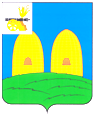 СОВЕТ ДЕПУТАТОВ                                                                                                                                                          ПРИГОРЬЕВСКОГО СЕЛЬСКОГО ПОСЕЛЕНИЯ                      РОСЛАВЛЬСКОГО РАЙОНА СМОЛЕНСКОЙ ОБЛАСТИРЕШЕНИЕот 29.04.2022 г.                                                                                               № 9О внесении изменений в решение Совета депутатов Пригорьевского сельского поселения Рославльского района Смоленской области от 21.12.2021 № 31 «О бюджете Пригорьевского сельского поселения Рославльского района Смоленской области на 2022 год и на плановый период 2023 и 2024 годов»                                                                                         В соответствии с Бюджетным кодексом Российской Федерации, Уставом Пригорьевского сельского поселения Рославльского района Смоленской области,  Совет депутатов Пригорьевского сельского поселения Рославльского района Смоленской области,РЕШИЛ:         1. Внести в решение Совета депутатов Пригорьевского сельского поселения Рославльского района Смоленской области от 21.12.2021 № 31 «О бюджете Пригорьевского сельского поселения Рославльского района Смоленской области на 2022 год и на плановый период 2023 и 2024 годов» (в редакции решения Совета депутатов Пригорьевского сельского поселения Рославльского района Смоленской области от 28.02.2022 №5)  следующие изменения:	1) подпункты 1-3 пункта 1 изложить в следующей редакции:«1) общий объем доходов бюджета сельского поселения в сумме 17667,1тыс. рублей, в том числе объем безвозмездных поступлений в сумме 10113,6 тыс. рублей, из которых объем получаемых межбюджетных трансфертов 10113,6 тыс. рублей;2) общий объем расходов бюджета сельского поселения в сумме 19 741,7 тыс. рублей;3) дефицит бюджета сельского поселения в сумме 2074,6 тыс. рублей, что составляет 27,5 процента от утвержденного общего годового объема доходов бюджета сельского поселения без учета утвержденного объема безвозмездных поступлений.»;          2) приложение 1 изложить в следующей редакции (прилагается);          3) приложение 5 изложить в следующей редакции (прилагается);          4) приложение 7 изложить в следующей  редакции (прилагается);          5) приложение 9 изложить в следующей  редакции (прилагается);          6) приложение 11 изложить в следующей  редакции (прилагается);          7) в пункте 11 слова «в 2022 году в сумме 12 745,4 тыс. рублей, »  заменить словами «в 2022 году в сумме 13507,8 тыс. рублей, »;          8) приложение 13 изложить в следующей  редакции (прилагается).                             2. Настоящее решение подлежит официальному опубликованию в газете «Рославльская правда» и размещению на официальном сайте Администрации Пригорьевского сельского поселения Рославльского района Смоленской области в информационно-телекоммуникационной сети «Интернет».           3. Контроль за исполнением настоящего решения возложить на депутатскую комиссию по бюджету,  финансовой и налоговой политике, по вопросам муниципального имущества  при Совете депутатов Пригорьевского сельского поселения Рославльского района Смоленской области (Т.М. Клёцина). Глава  муниципального образованияПригорьевского   сельского поселения  Рославльского района Смоленской области                           Г.Л. АфанасенковаПриложение 1к решению Совета депутатов Пригорьевского сельского поселения Рославльского района Смоленской области от 21.12.2021 года №31(в редакции решения Совета депутатов Пригорьевского сельского поселения Рославльского района Смоленской области от 28.02.2022 №5, от 29.04.2022 № 9)Источники финансирования дефицита бюджета Пригорьевского сельского поселения Рославльского района Смоленской области на 2022 год(тыс. рублей)Приложение 5к решению Совета депутатов Пригорьевского сельского поселения Рославльского района Смоленской области от 21.12.2021 года №31(в редакции решения Совета депутатов Пригорьевского сельского поселения Рославльского района Смоленской области от 28.02.2022 №5, от 29.04.2022 № 9)ПРОГНОЗИРУЕМЫЕ БЕЗВОЗМЕЗДНЫЕ ПОСТУПЛЕНИЯ В БЮДЖЕТ  ПРИГОРЬЕВСКОГО СЕЛЬСКОГО ПОСЕЛЕНИЯ РОСЛАВЛЬСКОГО РАЙОНА СМОЛЕНСКОЙ ОБЛАСТИ НА 2022 год	(тыс. руб.)Приложение 7к решению Совета депутатов Пригорьевского сельского поселения Рославльского района Смоленской области от 21.12.2021 года №31(в редакции решения Совета депутатов Пригорьевского сельского поселения Рославльского района Смоленской области от 28.02.2022 №5, от 29.04.2022 № 9)Распределение бюджетных ассигнований по   целевым статьям (муниципальным программам и непрограммным направлениям деятельности), группам(группам и подгруппам)видов расходов классификации расходов бюджетов на 2022 год									                 (руб.)Приложение 9к решению Совета депутатов Пригорьевского сельского поселения Рославльского района Смоленской области от 21.12.2021 года №31(в редакции решения Совета депутатов Пригорьевского сельского поселения Рославльского района Смоленской области от 28.02.2022 №5, от 29.04.2022 № 9)Ведомственная структура расходов бюджета Пригорьевского сельского поселения Рославльского района Смоленской области(распределение бюджетных ассигнований по разделам, подразделам, целевым статьям (муниципальным программам и непрограммным направлениям деятельности), группам (группам и подгруппам) видов расходов классификации расходов бюджетов: на 2022 год	(руб.)Приложение 11к решению Совета депутатов Пригорьевского сельского поселения Рославльского района Смоленской области от 21.12.2021 года №31(в редакции решения Совета депутатов Пригорьевского сельского поселения Рославльского района Смоленской области от 28.02.2022 №5, от 29.04.2022 № 9)Распределение бюджетных ассигнований Пригорьевского сельского поселения Рославльского района Смоленской области на 2022 год по муниципальным программам и непрограммным направлениям деятельности 										         (руб.)Приложение 13к решению Совета депутатов Пригорьевского сельского поселения Рославльского района Смоленской области от 21.12.2021 года №31(в редакции решения Совета депутатов Пригорьевского сельского поселения Рославльского района Смоленской области от 28.02.2022 №5, от 29.04.2022 № 9)КодНаименование кода группы, подгруппы, статьи, вида источника финансирования дефицитов бюджетов, кода классификации операций сектора государственного управления, относящихся к источникам финансирования дефицитов бюджетов Российской Федерации Сумма12301 00 00 00 00 0000 000ИСТОЧНИКИ ВНУТРЕННЕГО ФИНАНСИРОВАНИЯ ДЕФИЦИТОВ БЮДЖЕТОВ2074,601 05 00 00 00 0000 000Изменение остатков средств на счетах по учету средств бюджета2074,601 05 00 00 00 0000 500Увеличение остатков средств бюджетов-17667,101 05 02 00 00 0000 500Увеличение прочих остатков средств бюджетов-17667,101 05 02 01 00 0000 510Увеличение прочих остатков денежных средств бюджетов-17667,101 05 02 01 10 0000 510Увеличение прочих остатков денежных средств бюджетов сельских поселений-17667,101 05 00 00 00 0000 600Уменьшение остатков средств бюджетов19 741,7 01 05 02 00 00 0000 600Уменьшение прочих остатков средств бюджетов19 741,7 01 05 02 01 00 0000 610Уменьшение прочих остатков денежных средств бюджетов19 741,7 01 05 02 01 10 0000 610Уменьшение прочих остатков денежных средств  бюджетов сельских поселений19 741,7 Код бюджетной классификации Российской ФедерацииНаименование групп, подгрупп и статей доходовСумма123 2 00 00000 00 0000 000БЕЗВОЗМЕЗДНЫЕ ПОСТУПЛЕНИЯ      10113,6 2 02 00000 00 0000 000Безвозмездные поступления от других бюджетов бюджетной системы Российской Федерации      10113,6 2 02 10000 00 0000 150Дотации бюджетам бюджетной системы Российской Федерации        3 258,5 2 02 16001 10 0000 150Дотации бюджетам сельских поселений на выравнивание бюджетной обеспеченности из бюджетов муниципальных районов      3 258,5 2 02 20000 00 0000 150Субсидии бюджетам бюджетной системы Российской  Федерации (межбюджетные субсидии)      6589,5 2 02 29999 10 0000 150Прочие субсидии бюджетам сельских поселений6589,5 2 02 30000 00 0000 150Субвенции бюджетам бюджетной системы  Российской Федерации  265,6 2 02 35118 10 0000 150 Субвенции бюджетам сельских поселений на осуществление первичного воинского учета органами местного самоуправления поселений, муниципальных и городских округов265,6Документ, учреждениеВед.Разд.Ц.ст.Расх.Сумма на 2022 год  ОБЩЕГОСУДАРСТВЕННЫЕ ВОПРОСЫ969010000000000000005 563 400,00    Функционирование высшего должностного лица субъекта Российской Федерации и муниципального образования96901020000000000000609 500,00      Обеспечение деятельности представительного органа муниципального образования96901027600000000000609 500,00          Глава муниципального образования96901027600100000000609 500,00            Расходы на обеспечение функций органов местного самоуправления96901027600100140000609 500,00              Расходы на выплаты персоналу в целях обеспечения выполнения функций государственными (муниципальными) органами, казенными учреждениями, органами управления государственными внебюджетными фондами96901027600100140100609 500,00                Расходы на выплаты персоналу государственных (муниципальных) органов96901027600100140120609 500,00    Функционирование Правительства Российской Федерации, высших исполнительных органов государственной власти субъектов Российской Федерации, местных администраций969010400000000000004 884 000,00      Обеспечение деятельности исполнительных органов местных администраций969010477000000000004 884 000,00          Обеспечение деятельности Администрации Пригорьевского сельского поселения Рославльского района Смоленской области969010477001000000004 884 000,00            Расходы на обеспечение функций органов местного самоуправления969010477001001400004 884 000,00              Расходы на выплаты персоналу в целях обеспечения выполнения функций государственными (муниципальными) органами, казенными учреждениями, органами управления государственными внебюджетными фондами969010477001001401003 938 700,00                Расходы на выплаты персоналу государственных (муниципальных) органов969010477001001401203 938 700,00              Закупка товаров, работ и услуг для обеспечения государственных (муниципальных) нужд96901047700100140200935 300,00                Иные закупки товаров, работ и услуг для обеспечения государственных (муниципальных) нужд96901047700100140240935 300,00              Иные бюджетные ассигнования9690104770010014080010 000,00                Уплата налогов, сборов и иных платежей9690104770010014085010 000,00    Обеспечение деятельности финансовых, налоговых и таможенных органов и органов финансового (финансово-бюджетного) надзора9690106000000000000025 900,00      Межбюджетные трансферты из бюджетов поселений бюджету муниципального района в соответствии с заключенными соглашениями9690106810000000000025 900,00          Иные межбюджетные трансферты, передаваемые бюджету муниципального района на осуществление части полномочий по решению вопросов местного значения в соответствии с заключенными соглашениями9690106810010000000025 900,00            Межбюджетные трансферты, передаваемые бюджету муниципального района на осуществление части полномочий по решению вопросов местного значения Администрацией Пригорьевского сельского поселения в соответствии с заключенным соглашением969010681001W008000025 900,00              Межбюджетные трансферты969010681001W008050025 900,00                Иные межбюджетные трансферты969010681001W008054025 900,00    Резервные фонды9690111000000000000015 000,00      Резервные фонды9690111890000000000015 000,00          Резервный фонд Администрации муниципального образования9690111890010000000015 000,00            Расходы за счет средств резервного фонда Администрации Пригорьевского сельского поселения Рославльского района Смоленской области9690111890012888000015 000,00              Иные бюджетные ассигнования9690111890012888080015 000,00                Резервные средства9690111890012888087015 000,00    Другие общегосударственные вопросы9690113000000000000029 000,00      Непрограммные расходы органов местного самоуправления9690113980000000000029 000,00          Прочие мероприятия, не включенные в муниципальные программы9690113980020000000029 000,00            Уплата членских взносов969011398002004100009 000,00              Иные бюджетные ассигнования969011398002004108009 000,00                Уплата налогов, сборов и иных платежей969011398002004108509 000,00            Прочие расходы, сборы и иные платежи9690113980022703000020 000,00              Закупка товаров, работ и услуг для обеспечения государственных (муниципальных) нужд9690113980022703020020 000,00                Иные закупки товаров, работ и услуг для обеспечения государственных (муниципальных) нужд9690113980022703024020 000,00  НАЦИОНАЛЬНАЯ ОБОРОНА96902000000000000000265 600,00    Мобилизационная и вневойсковая подготовка96902030000000000000265 600,00      Непрограммные расходы органов местного самоуправления96902039800000000000265 600,00          Прочие расходы за счет межбюджетных трансфертов других уровней96902039800100000000265 600,00            Субвенции на осуществление первичного воинского учета на территориях, где отсутствуют военные комиссариаты96902039800151180000265 600,00              Расходы на выплаты персоналу в целях обеспечения выполнения функций государственными (муниципальными) органами, казенными учреждениями, органами управления государственными внебюджетными фондами96902039800151180100239 300,00                Расходы на выплаты персоналу государственных (муниципальных) органов96902039800151180120239 300,00              Закупка товаров, работ и услуг для обеспечения государственных (муниципальных) нужд9690203980015118020026 300,00                Иные закупки товаров, работ и услуг для обеспечения государственных (муниципальных) нужд9690203980015118024026 300,00  НАЦИОНАЛЬНАЯ БЕЗОПАСНОСТЬ И ПРАВООХРАНИТЕЛЬНАЯ ДЕЯТЕЛЬНОСТЬ9690300000000000000052 000,00    Защита населения и территории от чрезвычайных ситуаций природного и техногенного характера, пожарная безопасность9690310000000000000052 000,00      Муниципальная программа "Обеспечение пожарной безопасности на территории Пригорьевского сельского поселения Рославльского района Смоленской области"9690310560000000000052 000,00        Комплексы процессных мероприятий9690310564000000000052 000,00          Комплекс процессных мероприятий " Обеспечение первичных мер пожарной безопасности на территории Пригорьевского сельского поселения Рославльского района Смоленской области"9690310564010000000052 000,00            Мероприятия по опахиванию населенных пунктов9690310564012490000052 000,00              Закупка товаров, работ и услуг для обеспечения государственных (муниципальных) нужд9690310564012490020052 000,00                Иные закупки товаров, работ и услуг для обеспечения государственных (муниципальных) нужд9690310564012490024052 000,00  НАЦИОНАЛЬНАЯ ЭКОНОМИКА9690400000000000000010 561 845,58    Дорожное хозяйство (дорожные фонды)9690409000000000000010 561 845,58      Муниципальная программа " Развитие улично-дорожной сети и транспортного обеспечения муниципального образования Пригорьевского сельского поселения Рославльского района Смоленской области"9690409430000000000010 561 845,58        Комплексы процессных мероприятий9690409434000000000010 561 845,58          Комплекс процессных мероприятий "Содержание автомобильных дорог общего пользования, инженерных сооружений на них в границах Пригорьевского сельского поселения Рославльского района Смоленской области"969040943401000000004 761 845,58            Мероприятия по содержанию автомобильных дорог общего пользования и инженерных сооружений на них за счет средств муниципального дорожного фонда969040943401011100004 761 845,58              Закупка товаров, работ и услуг для обеспечения государственных (муниципальных) нужд969040943401011102004 761 845,58                Иные закупки товаров, работ и услуг для обеспечения государственных (муниципальных) нужд969040943401011102404 761 845,58          Комплекс процессных мероприятий "Капитальный ремонт, ремонт автомобильных дорог общего пользования местного значения в границах Пригорьевского сельского поселения Рославльского района Смоленской области"969040943402000000005 800 000,00            Расходы на проектирование, строительство, реконструкцию, капитальный ремонт и ремонт автомобильных дорог общего пользования местного значения969040943402S12600005 800 000,00              Закупка товаров, работ и услуг для обеспечения государственных (муниципальных) нужд969040943402S12602005 800 000,00                Иные закупки товаров, работ и услуг для обеспечения государственных (муниципальных) нужд969040943402S12602405 800 000,00  ЖИЛИЩНО-КОММУНАЛЬНОЕ ХОЗЯЙСТВО969050000000000000002 930 940,00    Жилищное хозяйство969050100000000000007 000,00      Муниципальная программа "Создание условий для обеспечения услугами жилищно-коммунального хозяйства населения и благоустройство территории Пригорьевского сельского поселения Рославльского района Смоленской области"969050144000000000007 000,00        Комплексы процесных мероприятий969050144400000000007 000,00          Комплекс процессных мероприятий "Развитие жилищного фонда муниципального образования Пригорьевского сельского поселения Рославльского района Смоленской области"969050144401000000007 000,00            Взнос на капитальный ремонт жилых помещений, находящихся в собственности Пригорьевского сельского поселения969050144401650100007 000,00              Закупка товаров, работ и услуг для обеспечения государственных (муниципальных) нужд969050144401650102007 000,00                Иные закупки товаров, работ и услуг для обеспечения государственных (муниципальных) нужд969050144401650102407 000,00    Коммунальное хозяйство969050200000000000002 128 373,74      Муниципальная программа "Создание условий для обеспечения услугами жилищно-коммунального хозяйства населения и благоустройство территории Пригорьевского сельского поселения Рославльского района Смоленской области"969050244000000000002 128 373,74        Комплексы процесных мероприятий969050244400000000002 128 373,74          Комплекс процессных мероприятий "Развитие систем коммунальной инфраструктуры на территории Пригорьевского сельского поселения"969050244402000000001 325 000,00            Мероприятия в области коммунального хозяйства969050244402012200001 325 000,00              Закупка товаров, работ и услуг для обеспечения государственных (муниципальных) нужд969050244402012202001 325 000,00                Иные закупки товаров, работ и услуг для обеспечения государственных (муниципальных) нужд969050244402012202401 325 000,00          Комплекс процессных мероприятий "Осуществление деятельности по созданию мест (площадок) накопления твердых коммунальных отходов и приобретение контейнеров (бункеров) для накопления твердых коммунальных отходов96905024440600000000803 373,74            Создание мест (площадок) накопления твердых коммунальных отходов и приобретение контейнеров (бункеров) для накопления твердых коммунальных отходов969050244406S0850000803 373,74              Закупка товаров, работ и услуг для обеспечения государственных (муниципальных) нужд969050244406S0850200803 373,74                Иные закупки товаров, работ и услуг для обеспечения государственных (муниципальных) нужд969050244406S0850240803 373,74    Благоустройство96905030000000000000795 566,26      Муниципальная программа "Создание условий для обеспечения услугами жилищно-коммунального хозяйства населения и благоустройство территории Пригорьевского сельского поселения Рославльского района Смоленской области"96905034400000000000758 566,26        Комплексы процесных мероприятий96905034440000000000758 566,26          Комплекс процессных мероприятий "Содержание, обслуживание сетей наружного уличного освещения на территории Пригорьевского сельского поселения"96905034440300000000687 400,00            Уличное освещение территории Пригорьевского сельского поселения96905034440303230000687 400,00              Закупка товаров, работ и услуг для обеспечения государственных (муниципальных) нужд96905034440303230200687 400,00                Иные закупки товаров, работ и услуг для обеспечения государственных (муниципальных) нужд96905034440303230240687 400,00          Комплекс процессных мероприятий "Содержание и благоустройство территории мест захоронения Пригорьевского сельского поселения"9690503444040000000045 966,26            Организация содержания мест захоронения в Пригорьевском сельском поселении9690503444040322000045 966,26              Закупка товаров, работ и услуг для обеспечения государственных (муниципальных) нужд9690503444040322020045 966,26                Иные закупки товаров, работ и услуг для обеспечения государственных (муниципальных) нужд9690503444040322024045 966,26          Комплекс процессных мероприятий "Прочие мероприятия по благоустройству на территории Пригорьевского сельского поселения"9690503444050000000025 200,00            Прочие мероприятия по благоустройству на территории Пригорьевского сельского поселения"9690503444050324000025 200,00              Закупка товаров, работ и услуг для обеспечения государственных (муниципальных) нужд9690503444050324020025 200,00                Иные закупки товаров, работ и услуг для обеспечения государственных (муниципальных) нужд9690503444050324024025 200,00      Непрограммные расходы органов местного самоуправления9690503980000000000037 000,00        Прочие мероприятия, не включенные в муниципальные программы9690503982000000000037 000,00            Организация временного трудоустройства  безработных граждан9690503982002390000037 000,00              Закупка товаров, работ и услуг для обеспечения государственных (муниципальных) нужд9690503982002390020037 000,00                Иные закупки товаров, работ и услуг для обеспечения государственных (муниципальных) нужд9690503982002390024037 000,00  СОЦИАЛЬНАЯ ПОЛИТИКА96910000000000000000367 900,00    Пенсионное обеспечение96910010000000000000367 900,00      Непрограммные расходы органов местного самоуправления96910019800000000000367 900,00          Прочие мероприятия, не включенные в муниципальные программы96910019800200000000367 900,00            Расходы на выплату пенсии за выслугу лет лицам, замещавшим муниципальные должности, должности муниципальной службы в органах местного самоуправления96910019800271610000367 900,00              Социальное обеспечение и иные выплаты населению96910019800271610300367 900,00                Публичные нормативные социальные выплаты гражданам96910019800271610310367 900,00Всего расходов:   Всего расходов:   Всего расходов:   Всего расходов:   Всего расходов:   19 741 685,58Документ, учреждениеВед.Разд.Ц.ст.Расх.Сумма на 2022 год  Администрация Пригорьевского сельского поселения Рославльского района  Смоленской области9690000000000000000019 741 685,58    ОБЩЕГОСУДАРСТВЕННЫЕ ВОПРОСЫ969010000000000000005 563 400,00      Функционирование высшего должностного лица субъекта Российской Федерации и муниципального образования96901020000000000000609 500,00        Обеспечение деятельности представительного органа муниципального образования96901027600000000000609 500,00            Глава муниципального образования96901027600100000000609 500,00              Расходы на обеспечение функций органов местного самоуправления96901027600100140000609 500,00                Расходы на выплаты персоналу в целях обеспечения выполнения функций государственными (муниципальными) органами, казенными учреждениями, органами управления государственными внебюджетными фондами96901027600100140100609 500,00                  Расходы на выплаты персоналу государственных (муниципальных) органов96901027600100140120609 500,00      Функционирование Правительства Российской Федерации, высших исполнительных органов государственной власти субъектов Российской Федерации, местных администраций969010400000000000004 884 000,00        Обеспечение деятельности исполнительных органов местных администраций969010477000000000004 884 000,00            Обеспечение деятельности Администрации Пригорьевского сельского поселения Рославльского района Смоленской области969010477001000000004 884 000,00              Расходы на обеспечение функций органов местного самоуправления969010477001001400004 884 000,00                Расходы на выплаты персоналу в целях обеспечения выполнения функций государственными (муниципальными) органами, казенными учреждениями, органами управления государственными внебюджетными фондами969010477001001401003 938 700,00                  Расходы на выплаты персоналу государственных (муниципальных) органов969010477001001401203 938 700,00                Закупка товаров, работ и услуг для обеспечения государственных (муниципальных) нужд96901047700100140200935 300,00                  Иные закупки товаров, работ и услуг для обеспечения государственных (муниципальных) нужд96901047700100140240935 300,00                Иные бюджетные ассигнования9690104770010014080010 000,00                  Уплата налогов, сборов и иных платежей9690104770010014085010 000,00      Обеспечение деятельности финансовых, налоговых и таможенных органов и органов финансового (финансово-бюджетного) надзора9690106000000000000025 900,00        Межбюджетные трансферты из бюджетов поселений бюджету муниципального района в соответствии с заключенными соглашениями9690106810000000000025 900,00            Иные межбюджетные трансферты, передаваемые бюджету муниципального района на осуществление части полномочий по решению вопросов местного значения в соответствии с заключенными соглашениями9690106810010000000025 900,00              Межбюджетные трансферты, передаваемые бюджету муниципального района на осуществление части полномочий по решению вопросов местного значения Администрацией Пригорьевского сельского поселения в соответствии с заключенным соглашением969010681001W008000025 900,00                Межбюджетные трансферты969010681001W008050025 900,00                  Иные межбюджетные трансферты969010681001W008054025 900,00      Резервные фонды9690111000000000000015 000,00        Резервные фонды9690111890000000000015 000,00            Резервный фонд Администрации муниципального образования9690111890010000000015 000,00              Расходы за счет средств резервного фонда Администрации Пригорьевского сельского поселения Рославльского района Смоленской области9690111890012888000015 000,00                Иные бюджетные ассигнования9690111890012888080015 000,00                  Резервные средства9690111890012888087015 000,00      Другие общегосударственные вопросы9690113000000000000029 000,00        Непрограммные расходы органов местного самоуправления9690113980000000000029 000,00            Прочие мероприятия, не включенные в муниципальные программы9690113980020000000029 000,00              Уплата членских взносов969011398002004100009 000,00                Иные бюджетные ассигнования969011398002004108009 000,00                  Уплата налогов, сборов и иных платежей969011398002004108509 000,00              Прочие расходы, сборы и иные платежи9690113980022703000020 000,00                Закупка товаров, работ и услуг для обеспечения государственных (муниципальных) нужд9690113980022703020020 000,00                  Иные закупки товаров, работ и услуг для обеспечения государственных (муниципальных) нужд9690113980022703024020 000,00    НАЦИОНАЛЬНАЯ ОБОРОНА96902000000000000000265 600,00      Мобилизационная и вневойсковая подготовка96902030000000000000265 600,00        Непрограммные расходы органов местного самоуправления96902039800000000000265 600,00            Прочие расходы за счет межбюджетных трансфертов других уровней96902039800100000000265 600,00              Субвенции на осуществление первичного воинского учета на территориях, где отсутствуют военные комиссариаты96902039800151180000265 600,00                Расходы на выплаты персоналу в целях обеспечения выполнения функций государственными (муниципальными) органами, казенными учреждениями, органами управления государственными внебюджетными фондами96902039800151180100239 300,00                  Расходы на выплаты персоналу государственных (муниципальных) органов96902039800151180120239 300,00                Закупка товаров, работ и услуг для обеспечения государственных (муниципальных) нужд9690203980015118020026 300,00                  Иные закупки товаров, работ и услуг для обеспечения государственных (муниципальных) нужд9690203980015118024026 300,00    НАЦИОНАЛЬНАЯ БЕЗОПАСНОСТЬ И ПРАВООХРАНИТЕЛЬНАЯ ДЕЯТЕЛЬНОСТЬ9690300000000000000052 000,00      Защита населения и территории от чрезвычайных ситуаций природного и техногенного характера, пожарная безопасность9690310000000000000052 000,00        Муниципальная программа "Обеспечение пожарной безопасности на территории Пригорьевского сельского поселения Рославльского района Смоленской области"9690310560000000000052 000,00          Комплексы процессных мероприятий9690310564000000000052 000,00            Комплекс процессных мероприятий " Обеспечение первичных мер пожарной безопасности на территории Пригорьевского сельского поселения Рославльского района Смоленской области"9690310564010000000052 000,00              Мероприятия по опахиванию населенных пунктов9690310564012490000052 000,00                Закупка товаров, работ и услуг для обеспечения государственных (муниципальных) нужд9690310564012490020052 000,00                  Иные закупки товаров, работ и услуг для обеспечения государственных (муниципальных) нужд9690310564012490024052 000,00    НАЦИОНАЛЬНАЯ ЭКОНОМИКА9690400000000000000010 561 845,58      Дорожное хозяйство (дорожные фонды)9690409000000000000010 561 845,58        Муниципальная программа " Развитие улично-дорожной сети и транспортного обеспечения муниципального образования Пригорьевского сельского поселения Рославльского района Смоленской области"9690409430000000000010 561 845,58          Комплексы процессных мероприятий9690409434000000000010 561 845,58            Комплекс процессных мероприятий "Содержание автомобильных дорог общего пользования, инженерных сооружений на них в границах Пригорьевского сельского поселения Рославльского района Смоленской области"969040943401000000004 761 845,58              Мероприятия по содержанию автомобильных дорог общего пользования и инженерных сооружений на них за счет средств муниципального дорожного фонда969040943401011100004 761 845,58                Закупка товаров, работ и услуг для обеспечения государственных (муниципальных) нужд969040943401011102004 761 845,58                  Иные закупки товаров, работ и услуг для обеспечения государственных (муниципальных) нужд969040943401011102404 761 845,58            Комплекс процессных мероприятий "Капитальный ремонт, ремонт автомобильных дорог общего пользования местного значения в границах Пригорьевского сельского поселения Рославльского района Смоленской области"969040943402000000005 800 000,00              Расходы на проектирование, строительство, реконструкцию, капитальный ремонт и ремонт автомобильных дорог общего пользования местного значения969040943402S12600005 800 000,00                Закупка товаров, работ и услуг для обеспечения государственных (муниципальных) нужд969040943402S12602005 800 000,00                  Иные закупки товаров, работ и услуг для обеспечения государственных (муниципальных) нужд969040943402S12602405 800 000,00    ЖИЛИЩНО-КОММУНАЛЬНОЕ ХОЗЯЙСТВО969050000000000000002 930 940,00      Жилищное хозяйство969050100000000000007 000,00        Муниципальная программа "Создание условий для обеспечения услугами жилищно-коммунального хозяйства населения и благоустройство территории Пригорьевского сельского поселения Рославльского района Смоленской области"969050144000000000007 000,00          Комплексы процесных мероприятий969050144400000000007 000,00            Комплекс процессных мероприятий "Развитие жилищного фонда муниципального образования Пригорьевского сельского поселения Рославльского района Смоленской области"969050144401000000007 000,00              Взнос на капитальный ремонт жилых помещений, находящихся в собственности Пригорьевского сельского поселения969050144401650100007 000,00                Закупка товаров, работ и услуг для обеспечения государственных (муниципальных) нужд969050144401650102007 000,00                  Иные закупки товаров, работ и услуг для обеспечения государственных (муниципальных) нужд969050144401650102407 000,00      Коммунальное хозяйство969050200000000000002 128 373,74        Муниципальная программа "Создание условий для обеспечения услугами жилищно-коммунального хозяйства населения и благоустройство территории Пригорьевского сельского поселения Рославльского района Смоленской области"969050244000000000002 128 373,74          Комплексы процесных мероприятий969050244400000000002 128 373,74            Комплекс процессных мероприятий "Развитие систем коммунальной инфраструктуры на территории Пригорьевского сельского поселения"969050244402000000001 325 000,00              Мероприятия в области коммунального хозяйства969050244402012200001 325 000,00                Закупка товаров, работ и услуг для обеспечения государственных (муниципальных) нужд969050244402012202001 325 000,00                  Иные закупки товаров, работ и услуг для обеспечения государственных (муниципальных) нужд969050244402012202401 325 000,00            Комплекс процессных мероприятий "Осуществление деятельности по созданию мест (площадок) накопления твердых коммунальных отходов и приобретение контейнеров (бункеров) для накопления твердых коммунальных отходов96905024440600000000803 373,74              Создание мест (площадок) накопления твердых коммунальных отходов и приобретение контейнеров (бункеров) для накопления твердых коммунальных отходов969050244406S0850000803 373,74                Закупка товаров, работ и услуг для обеспечения государственных (муниципальных) нужд969050244406S0850200803 373,74                  Иные закупки товаров, работ и услуг для обеспечения государственных (муниципальных) нужд969050244406S0850240803 373,74      Благоустройство96905030000000000000795 566,26        Муниципальная программа "Создание условий для обеспечения услугами жилищно-коммунального хозяйства населения и благоустройство территории Пригорьевского сельского поселения Рославльского района Смоленской области"96905034400000000000758 566,26          Комплексы процесных мероприятий96905034440000000000758 566,26            Комплекс процессных мероприятий "Содержание, обслуживание сетей наружного уличного освещения на территории Пригорьевского сельского поселения"96905034440300000000687 400,00              Уличное освещение территории Пригорьевского сельского поселения96905034440303230000687 400,00                Закупка товаров, работ и услуг для обеспечения государственных (муниципальных) нужд96905034440303230200687 400,00                  Иные закупки товаров, работ и услуг для обеспечения государственных (муниципальных) нужд96905034440303230240687 400,00            Комплекс процессных мероприятий "Содержание и благоустройство территории мест захоронения Пригорьевского сельского поселения"9690503444040000000045 966,26              Организация содержания мест захоронения в Пригорьевском сельском поселении9690503444040322000045 966,26                Закупка товаров, работ и услуг для обеспечения государственных (муниципальных) нужд9690503444040322020045 966,26                  Иные закупки товаров, работ и услуг для обеспечения государственных (муниципальных) нужд9690503444040322024045 966,26            Комплекс процессных мероприятий "Прочие мероприятия по благоустройству на территории Пригорьевского сельского поселения"9690503444050000000025 200,00              Прочие мероприятия по благоустройству на территории Пригорьевского сельского поселения"9690503444050324000025 200,00                Закупка товаров, работ и услуг для обеспечения государственных (муниципальных) нужд9690503444050324020025 200,00                  Иные закупки товаров, работ и услуг для обеспечения государственных (муниципальных) нужд9690503444050324024025 200,00        Непрограммные расходы органов местного самоуправления9690503980000000000037 000,00          Прочие мероприятия, не включенные в муниципальные программы9690503982000000000037 000,00              Организация временного трудоустройства  безработных граждан9690503982002390000037 000,00                Закупка товаров, работ и услуг для обеспечения государственных (муниципальных) нужд9690503982002390020037 000,00                  Иные закупки товаров, работ и услуг для обеспечения государственных (муниципальных) нужд9690503982002390024037 000,00    СОЦИАЛЬНАЯ ПОЛИТИКА96910000000000000000367 900,00      Пенсионное обеспечение96910010000000000000367 900,00        Непрограммные расходы органов местного самоуправления96910019800000000000367 900,00            Прочие мероприятия, не включенные в муниципальные программы96910019800200000000367 900,00              Расходы на выплату пенсии за выслугу лет лицам, замещавшим муниципальные должности, должности муниципальной службы в органах местного самоуправления96910019800271610000367 900,00                Социальное обеспечение и иные выплаты населению96910019800271610300367 900,00                  Публичные нормативные социальные выплаты гражданам96910019800271610310367 900,00Всего расходов:   Всего расходов:   Всего расходов:   Всего расходов:   Всего расходов:   19 741 685,58Документ, учреждениеРазд.Ц.ст.Расх.Сумма на 2022 год  ОБЩЕГОСУДАРСТВЕННЫЕ ВОПРОСЫ010000000000000005 563 400,00    Функционирование высшего должностного лица субъекта Российской Федерации и муниципального образования01020000000000000609 500,00      Обеспечение деятельности представительного органа муниципального образования01027600000000000609 500,00          Глава муниципального образования01027600100000000609 500,00            Расходы на обеспечение функций органов местного самоуправления01027600100140000609 500,00              Расходы на выплаты персоналу в целях обеспечения выполнения функций государственными (муниципальными) органами, казенными учреждениями, органами управления государственными внебюджетными фондами01027600100140100609 500,00                Расходы на выплаты персоналу государственных (муниципальных) органов01027600100140120609 500,00    Функционирование Правительства Российской Федерации, высших исполнительных органов государственной власти субъектов Российской Федерации, местных администраций010400000000000004 884 000,00      Обеспечение деятельности исполнительных органов местных администраций010477000000000004 884 000,00          Обеспечение деятельности Администрации Пригорьевского сельского поселения Рославльского района Смоленской области010477001000000004 884 000,00            Расходы на обеспечение функций органов местного самоуправления010477001001400004 884 000,00              Расходы на выплаты персоналу в целях обеспечения выполнения функций государственными (муниципальными) органами, казенными учреждениями, органами управления государственными внебюджетными фондами010477001001401003 938 700,00                Расходы на выплаты персоналу государственных (муниципальных) органов010477001001401203 938 700,00              Закупка товаров, работ и услуг для обеспечения государственных (муниципальных) нужд01047700100140200935 300,00                Иные закупки товаров, работ и услуг для обеспечения государственных (муниципальных) нужд01047700100140240935 300,00              Иные бюджетные ассигнования0104770010014080010 000,00                Уплата налогов, сборов и иных платежей0104770010014085010 000,00    Обеспечение деятельности финансовых, налоговых и таможенных органов и органов финансового (финансово-бюджетного) надзора0106000000000000025 900,00      Межбюджетные трансферты из бюджетов поселений бюджету муниципального района в соответствии с заключенными соглашениями0106810000000000025 900,00          Иные межбюджетные трансферты, передаваемые бюджету муниципального района на осуществление части полномочий по решению вопросов местного значения в соответствии с заключенными соглашениями0106810010000000025 900,00            Межбюджетные трансферты, передаваемые бюджету муниципального района на осуществление части полномочий по решению вопросов местного значения Администрацией Пригорьевского сельского поселения в соответствии с заключенным соглашением010681001W008000025 900,00              Межбюджетные трансферты010681001W008050025 900,00                Иные межбюджетные трансферты010681001W008054025 900,00    Резервные фонды0111000000000000015 000,00      Резервные фонды0111890000000000015 000,00          Резервный фонд Администрации муниципального образования0111890010000000015 000,00            Расходы за счет средств резервного фонда Администрации Пригорьевского сельского поселения Рославльского района Смоленской области0111890012888000015 000,00              Иные бюджетные ассигнования0111890012888080015 000,00                Резервные средства0111890012888087015 000,00    Другие общегосударственные вопросы0113000000000000029 000,00      Непрограммные расходы органов местного самоуправления0113980000000000029 000,00          Прочие мероприятия, не включенные в муниципальные программы0113980020000000029 000,00            Уплата членских взносов011398002004100009 000,00              Иные бюджетные ассигнования011398002004108009 000,00                Уплата налогов, сборов и иных платежей011398002004108509 000,00            Прочие расходы, сборы и иные платежи0113980022703000020 000,00              Закупка товаров, работ и услуг для обеспечения государственных (муниципальных) нужд0113980022703020020 000,00                Иные закупки товаров, работ и услуг для обеспечения государственных (муниципальных) нужд0113980022703024020 000,00  НАЦИОНАЛЬНАЯ ОБОРОНА02000000000000000265 600,00    Мобилизационная и вневойсковая подготовка02030000000000000265 600,00      Непрограммные расходы органов местного самоуправления02039800000000000265 600,00          Прочие расходы за счет межбюджетных трансфертов других уровней02039800100000000265 600,00            Субвенции на осуществление первичного воинского учета на территориях, где отсутствуют военные комиссариаты02039800151180000265 600,00              Расходы на выплаты персоналу в целях обеспечения выполнения функций государственными (муниципальными) органами, казенными учреждениями, органами управления государственными внебюджетными фондами02039800151180100239 300,00                Расходы на выплаты персоналу государственных (муниципальных) органов02039800151180120239 300,00              Закупка товаров, работ и услуг для обеспечения государственных (муниципальных) нужд0203980015118020026 300,00                Иные закупки товаров, работ и услуг для обеспечения государственных (муниципальных) нужд0203980015118024026 300,00  НАЦИОНАЛЬНАЯ БЕЗОПАСНОСТЬ И ПРАВООХРАНИТЕЛЬНАЯ ДЕЯТЕЛЬНОСТЬ0300000000000000052 000,00    Защита населения и территории от чрезвычайных ситуаций природного и техногенного характера, пожарная безопасность0310000000000000052 000,00      Муниципальная программа "Обеспечение пожарной безопасности на территории Пригорьевского сельского поселения Рославльского района Смоленской области"0310560000000000052 000,00        Комплексы процессных мероприятий0310564000000000052 000,00          Комплекс процессных мероприятий " Обеспечение первичных мер пожарной безопасности на территории Пригорьевского сельского поселения Рославльского района Смоленской области"0310564010000000052 000,00            Мероприятия по опахиванию населенных пунктов0310564012490000052 000,00              Закупка товаров, работ и услуг для обеспечения государственных (муниципальных) нужд0310564012490020052 000,00                Иные закупки товаров, работ и услуг для обеспечения государственных (муниципальных) нужд0310564012490024052 000,00  НАЦИОНАЛЬНАЯ ЭКОНОМИКА0400000000000000010 561 845,58    Дорожное хозяйство (дорожные фонды)0409000000000000010 561 845,58      Муниципальная программа " Развитие улично-дорожной сети и транспортного обеспечения муниципального образования Пригорьевского сельского поселения Рославльского района Смоленской области"0409430000000000010 561 845,58        Комплексы процессных мероприятий0409434000000000010 561 845,58          Комплекс процессных мероприятий "Содержание автомобильных дорог общего пользования, инженерных сооружений на них в границах Пригорьевского сельского поселения Рославльского района Смоленской области"040943401000000004 761 845,58            Мероприятия по содержанию автомобильных дорог общего пользования и инженерных сооружений на них за счет средств муниципального дорожного фонда040943401011100004 761 845,58              Закупка товаров, работ и услуг для обеспечения государственных (муниципальных) нужд040943401011102004 761 845,58                Иные закупки товаров, работ и услуг для обеспечения государственных (муниципальных) нужд040943401011102404 761 845,58          Комплекс процессных мероприятий "Капитальный ремонт, ремонт автомобильных дорог общего пользования местного значения в границах Пригорьевского сельского поселения Рославльского района Смоленской области"040943402000000005 800 000,00            Расходы на проектирование, строительство, реконструкцию, капитальный ремонт и ремонт автомобильных дорог общего пользования местного значения040943402S12600005 800 000,00              Закупка товаров, работ и услуг для обеспечения государственных (муниципальных) нужд040943402S12602005 800 000,00                Иные закупки товаров, работ и услуг для обеспечения государственных (муниципальных) нужд040943402S12602405 800 000,00  ЖИЛИЩНО-КОММУНАЛЬНОЕ ХОЗЯЙСТВО050000000000000002 930 940,00    Жилищное хозяйство050100000000000007 000,00      Муниципальная программа "Создание условий для обеспечения услугами жилищно-коммунального хозяйства населения и благоустройство территории Пригорьевского сельского поселения Рославльского района Смоленской области"050144000000000007 000,00        Комплексы процесных мероприятий050144400000000007 000,00          Комплекс процессных мероприятий "Развитие жилищного фонда муниципального образования Пригорьевского сельского поселения Рославльского района Смоленской области"050144401000000007 000,00            Взнос на капитальный ремонт жилых помещений, находящихся в собственности Пригорьевского сельского поселения050144401650100007 000,00              Закупка товаров, работ и услуг для обеспечения государственных (муниципальных) нужд050144401650102007 000,00                Иные закупки товаров, работ и услуг для обеспечения государственных (муниципальных) нужд050144401650102407 000,00    Коммунальное хозяйство050200000000000002 128 373,74      Муниципальная программа "Создание условий для обеспечения услугами жилищно-коммунального хозяйства населения и благоустройство территории Пригорьевского сельского поселения Рославльского района Смоленской области"050244000000000002 128 373,74        Комплексы процесных мероприятий050244400000000002 128 373,74          Комплекс процессных мероприятий "Развитие систем коммунальной инфраструктуры на территории Пригорьевского сельского поселения"050244402000000001 325 000,00            Мероприятия в области коммунального хозяйства050244402012200001 325 000,00              Закупка товаров, работ и услуг для обеспечения государственных (муниципальных) нужд050244402012202001 325 000,00                Иные закупки товаров, работ и услуг для обеспечения государственных (муниципальных) нужд050244402012202401 325 000,00          Комплекс процессных мероприятий "Осуществление деятельности по созданию мест (площадок) накопления твердых коммунальных отходов и приобретение контейнеров (бункеров) для накопления твердых коммунальных отходов05024440600000000803 373,74            Создание мест (площадок) накопления твердых коммунальных отходов и приобретение контейнеров (бункеров) для накопления твердых коммунальных отходов050244406S0850000803 373,74              Закупка товаров, работ и услуг для обеспечения государственных (муниципальных) нужд050244406S0850200803 373,74                Иные закупки товаров, работ и услуг для обеспечения государственных (муниципальных) нужд050244406S0850240803 373,74    Благоустройство05030000000000000795 566,26      Муниципальная программа "Создание условий для обеспечения услугами жилищно-коммунального хозяйства населения и благоустройство территории Пригорьевского сельского поселения Рославльского района Смоленской области"05034400000000000758 566,26        Комплексы процесных мероприятий05034440000000000758 566,26          Комплекс процессных мероприятий "Содержание, обслуживание сетей наружного уличного освещения на территории Пригорьевского сельского поселения"05034440300000000687 400,00            Уличное освещение территории Пригорьевского сельского поселения05034440303230000687 400,00              Закупка товаров, работ и услуг для обеспечения государственных (муниципальных) нужд05034440303230200687 400,00                Иные закупки товаров, работ и услуг для обеспечения государственных (муниципальных) нужд05034440303230240687 400,00          Комплекс процессных мероприятий "Содержание и благоустройство территории мест захоронения Пригорьевского сельского поселения"0503444040000000045 966,26            Организация содержания мест захоронения в Пригорьевском сельском поселении0503444040322000045 966,26              Закупка товаров, работ и услуг для обеспечения государственных (муниципальных) нужд0503444040322020045 966,26                Иные закупки товаров, работ и услуг для обеспечения государственных (муниципальных) нужд0503444040322024045 966,26          Комплекс процессных мероприятий "Прочие мероприятия по благоустройству на территории Пригорьевского сельского поселения"0503444050000000025 200,00            Прочие мероприятия по благоустройству на территории Пригорьевского сельского поселения"0503444050324000025 200,00              Закупка товаров, работ и услуг для обеспечения государственных (муниципальных) нужд0503444050324020025 200,00                Иные закупки товаров, работ и услуг для обеспечения государственных (муниципальных) нужд0503444050324024025 200,00      Непрограммные расходы органов местного самоуправления0503980000000000037 000,00        Прочие мероприятия, не включенные в муниципальные программы0503982000000000037 000,00            Организация временного трудоустройства  безработных граждан0503982002390000037 000,00              Закупка товаров, работ и услуг для обеспечения государственных (муниципальных) нужд0503982002390020037 000,00                Иные закупки товаров, работ и услуг для обеспечения государственных (муниципальных) нужд0503982002390024037 000,00  СОЦИАЛЬНАЯ ПОЛИТИКА10000000000000000367 900,00    Пенсионное обеспечение10010000000000000367 900,00      Непрограммные расходы органов местного самоуправления10019800000000000367 900,00          Прочие мероприятия, не включенные в муниципальные программы10019800200000000367 900,00            Расходы на выплату пенсии за выслугу лет лицам, замещавшим муниципальные должности, должности муниципальной службы в органах местного самоуправления10019800271610000367 900,00              Социальное обеспечение и иные выплаты населению10019800271610300367 900,00                Публичные нормативные социальные выплаты гражданам10019800271610310367 900,00Всего расходов:   Всего расходов:   Всего расходов:   Всего расходов:   19 741 685,58Распределение  бюджетных ассигнований  Пригорьевского сельского поселения Рослалвьского района Распределение  бюджетных ассигнований  Пригорьевского сельского поселения Рослалвьского района Распределение  бюджетных ассигнований  Пригорьевского сельского поселения Рослалвьского района Распределение  бюджетных ассигнований  Пригорьевского сельского поселения Рослалвьского района Распределение  бюджетных ассигнований  Пригорьевского сельского поселения Рослалвьского района Распределение  бюджетных ассигнований  Пригорьевского сельского поселения Рослалвьского района Распределение  бюджетных ассигнований  Пригорьевского сельского поселения Рослалвьского района Смоленской области  на 2021 год по муниципальным программ и непрограмным направлениям деятельностиСмоленской области  на 2021 год по муниципальным программ и непрограмным направлениям деятельностиСмоленской области  на 2021 год по муниципальным программ и непрограмным направлениям деятельностиСмоленской области  на 2021 год по муниципальным программ и непрограмным направлениям деятельностиСмоленской области  на 2021 год по муниципальным программ и непрограмным направлениям деятельностиСмоленской области  на 2021 год по муниципальным программ и непрограмным направлениям деятельностиСмоленской области  на 2021 год по муниципальным программ и непрограмным направлениям деятельности(руб.)Документ, учреждениеЦ.ст.Расх.Сумма на 2022 год  Муниципальная программа " Развитие улично-дорожной сети и транспортного обеспечения муниципального образования Пригорьевского сельского поселения Рославльского района Смоленской области"430000000000010 561 845,58    Комплексы процессных мероприятий434000000000010 561 845,58      Комплекс процессных мероприятий "Содержание автомобильных дорог общего пользования, инженерных сооружений на них в границах Пригорьевского сельского поселения Рославльского района Смоленской области"43401000000004 761 845,58        Мероприятия по содержанию автомобильных дорог общего пользования и инженерных сооружений на них за счет средств муниципального дорожного фонда43401011100004 761 845,58          Закупка товаров, работ и услуг для обеспечения государственных (муниципальных) нужд43401011102004 761 845,58            Иные закупки товаров, работ и услуг для обеспечения государственных (муниципальных) нужд43401011102404 761 845,58      Комплекс процессных мероприятий "Капитальный ремонт, ремонт автомобильных дорог общего пользования местного значения в границах Пригорьевского сельского поселения Рославльского района Смоленской области"43402000000005 800 000,00        Расходы на проектирование, строительство, реконструкцию, капитальный ремонт и ремонт автомобильных дорог общего пользования местного значения43402S12600005 800 000,00          Закупка товаров, работ и услуг для обеспечения государственных (муниципальных) нужд43402S12602005 800 000,00            Иные закупки товаров, работ и услуг для обеспечения государственных (муниципальных) нужд43402S12602405 800 000,00  Муниципальная программа "Создание условий для обеспечения услугами жилищно-коммунального хозяйства населения и благоустройство территории Пригорьевского сельского поселения Рославльского района Смоленской области"44000000000002 893 940,00    Комплексы процесных мероприятий44400000000002 893 940,00      Комплекс процессных мероприятий "Развитие жилищного фонда муниципального образования Пригорьевского сельского поселения Рославльского района Смоленской области"44401000000007 000,00        Взнос на капитальный ремонт жилых помещений, находящихся в собственности Пригорьевского сельского поселения44401650100007 000,00          Закупка товаров, работ и услуг для обеспечения государственных (муниципальных) нужд44401650102007 000,00            Иные закупки товаров, работ и услуг для обеспечения государственных (муниципальных) нужд44401650102407 000,00      Комплекс процессных мероприятий "Развитие систем коммунальной инфраструктуры на территории Пригорьевского сельского поселения"44402000000001 325 000,00        Мероприятия в области коммунального хозяйства44402012200001 325 000,00          Закупка товаров, работ и услуг для обеспечения государственных (муниципальных) нужд44402012202001 325 000,00            Иные закупки товаров, работ и услуг для обеспечения государственных (муниципальных) нужд44402012202401 325 000,00      Комплекс процессных мероприятий "Содержание, обслуживание сетей наружного уличного освещения на территории Пригорьевского сельского поселения"4440300000000687 400,00        Уличное освещение территории Пригорьевского сельского поселения4440303230000687 400,00          Закупка товаров, работ и услуг для обеспечения государственных (муниципальных) нужд4440303230200687 400,00            Иные закупки товаров, работ и услуг для обеспечения государственных (муниципальных) нужд4440303230240687 400,00      Комплекс процессных мероприятий "Содержание и благоустройство территории мест захоронения Пригорьевского сельского поселения"444040000000045 966,26        Организация содержания мест захоронения в Пригорьевском сельском поселении444040322000045 966,26          Закупка товаров, работ и услуг для обеспечения государственных (муниципальных) нужд444040322020045 966,26            Иные закупки товаров, работ и услуг для обеспечения государственных (муниципальных) нужд444040322024045 966,26      Комплекс процессных мероприятий "Прочие мероприятия по благоустройству на территории Пригорьевского сельского поселения"444050000000025 200,00        Прочие мероприятия по благоустройству на территории Пригорьевского сельского поселения"444050324000025 200,00          Закупка товаров, работ и услуг для обеспечения государственных (муниципальных) нужд444050324020025 200,00            Иные закупки товаров, работ и услуг для обеспечения государственных (муниципальных) нужд444050324024025 200,00      Комплекс процессных мероприятий "Осуществление деятельности по созданию мест (площадок) накопления твердых коммунальных отходов и приобретение контейнеров (бункеров) для накопления твердых коммунальных отходов4440600000000803 373,74        Создание мест (площадок) накопления твердых коммунальных отходов и приобретение контейнеров (бункеров) для накопления твердых коммунальных отходов44406S0850000803 373,74          Закупка товаров, работ и услуг для обеспечения государственных (муниципальных) нужд44406S0850200803 373,74            Иные закупки товаров, работ и услуг для обеспечения государственных (муниципальных) нужд44406S0850240803 373,74  Муниципальная программа "Обеспечение пожарной безопасности на территории Пригорьевского сельского поселения Рославльского района Смоленской области"560000000000052 000,00    Комплексы процессных мероприятий564000000000052 000,00      Комплекс процессных мероприятий " Обеспечение первичных мер пожарной безопасности на территории Пригорьевского сельского поселения Рославльского района Смоленской области"564010000000052 000,00        Мероприятия по опахиванию населенных пунктов564012490000052 000,00          Закупка товаров, работ и услуг для обеспечения государственных (муниципальных) нужд564012490020052 000,00            Иные закупки товаров, работ и услуг для обеспечения государственных (муниципальных) нужд564012490024052 000,00  Обеспечение деятельности представительного органа муниципального образования7600000000000609 500,00      Глава муниципального образования7600100000000609 500,00        Расходы на обеспечение функций органов местного самоуправления7600100140000609 500,00          Расходы на выплаты персоналу в целях обеспечения выполнения функций государственными (муниципальными) органами, казенными учреждениями, органами управления государственными внебюджетными фондами7600100140100609 500,00            Расходы на выплаты персоналу государственных (муниципальных) органов7600100140120609 500,00  Обеспечение деятельности исполнительных органов местных администраций77000000000004 884 000,00      Обеспечение деятельности Администрации Пригорьевского сельского поселения Рославльского района Смоленской области77001000000004 884 000,00        Расходы на обеспечение функций органов местного самоуправления77001001400004 884 000,00          Расходы на выплаты персоналу в целях обеспечения выполнения функций государственными (муниципальными) органами, казенными учреждениями, органами управления государственными внебюджетными фондами77001001401003 938 700,00            Расходы на выплаты персоналу государственных (муниципальных) органов77001001401203 938 700,00          Закупка товаров, работ и услуг для обеспечения государственных (муниципальных) нужд7700100140200935 300,00            Иные закупки товаров, работ и услуг для обеспечения государственных (муниципальных) нужд7700100140240935 300,00          Иные бюджетные ассигнования770010014080010 000,00            Уплата налогов, сборов и иных платежей770010014085010 000,00  Межбюджетные трансферты из бюджетов поселений бюджету муниципального района в соответствии с заключенными соглашениями810000000000025 900,00      Иные межбюджетные трансферты, передаваемые бюджету муниципального района на осуществление части полномочий по решению вопросов местного значения в соответствии с заключенными соглашениями810010000000025 900,00        Межбюджетные трансферты, передаваемые бюджету муниципального района на осуществление части полномочий по решению вопросов местного значения Администрацией Пригорьевского сельского поселения в соответствии с заключенным соглашением81001W008000025 900,00          Межбюджетные трансферты81001W008050025 900,00            Иные межбюджетные трансферты81001W008054025 900,00  Резервные фонды890000000000015 000,00      Резервный фонд Администрации муниципального образования890010000000015 000,00        Расходы за счет средств резервного фонда Администрации Пригорьевского сельского поселения Рославльского района Смоленской области890012888000015 000,00          Иные бюджетные ассигнования890012888080015 000,00            Резервные средства890012888087015 000,00  Непрограммные расходы органов местного самоуправления9800000000000699 500,00    Непрограммные расходы органов местного самоуправления9800000000000662 500,00      Прочие расходы за счет межбюджетных трансфертов других уровней9800100000000265 600,00        Субвенции на осуществление первичного воинского учета на территориях, где отсутствуют военные комиссариаты9800151180000265 600,00          Расходы на выплаты персоналу в целях обеспечения выполнения функций государственными (муниципальными) органами, казенными учреждениями, органами управления государственными внебюджетными фондами9800151180100239 300,00            Расходы на выплаты персоналу государственных (муниципальных) органов9800151180120239 300,00          Закупка товаров, работ и услуг для обеспечения государственных (муниципальных) нужд980015118020026 300,00            Иные закупки товаров, работ и услуг для обеспечения государственных (муниципальных) нужд980015118024026 300,00      Прочие мероприятия, не включенные в муниципальные программы9800200000000396 900,00        Уплата членских взносов98002004100009 000,00          Иные бюджетные ассигнования98002004108009 000,00            Уплата налогов, сборов и иных платежей98002004108509 000,00        Прочие расходы, сборы и иные платежи980022703000020 000,00          Закупка товаров, работ и услуг для обеспечения государственных (муниципальных) нужд980022703020020 000,00            Иные закупки товаров, работ и услуг для обеспечения государственных (муниципальных) нужд980022703024020 000,00        Расходы на выплату пенсии за выслугу лет лицам, замещавшим муниципальные должности, должности муниципальной службы в органах местного самоуправления9800271610000367 900,00          Социальное обеспечение и иные выплаты населению9800271610300367 900,00            Публичные нормативные социальные выплаты гражданам9800271610310367 900,00    Прочие мероприятия, не включенные в муниципальные программы982000000000037 000,00        Организация временного трудоустройства  безработных граждан982002390000037 000,00          Закупка товаров, работ и услуг для обеспечения государственных (муниципальных) нужд982002390020037 000,00            Иные закупки товаров, работ и услуг для обеспечения государственных (муниципальных) нужд982002390024037 000,00Всего расходов:   Всего расходов:   Всего расходов:   19 741 685,58